		25.11.2020гМенюучащихся МБОУ «Перемская ООШ» на 26 ноября 2020 года            УТВЕРЖДАЮ: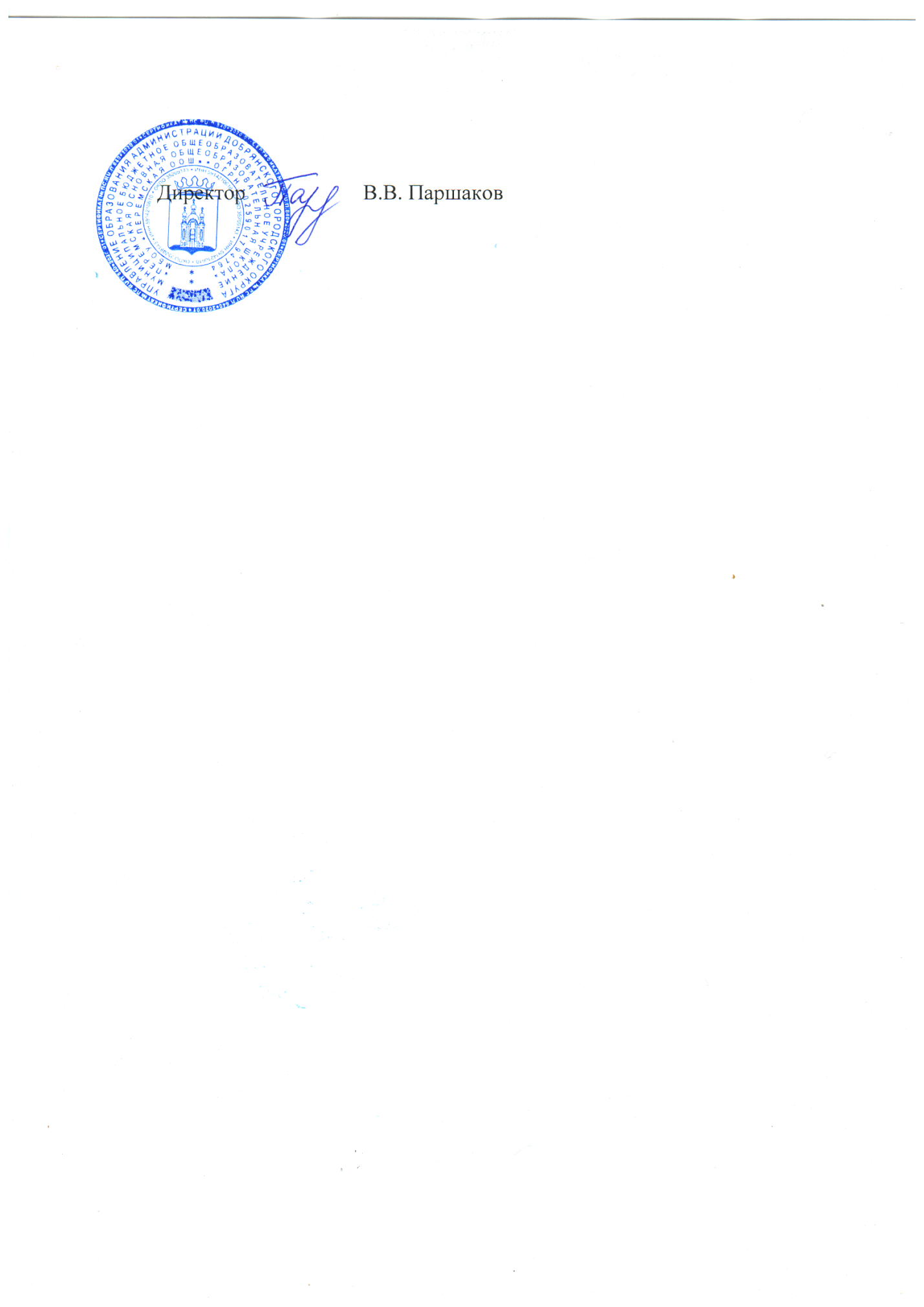 Прием пищи, наименование блюдМасса порции 1-4 клМасса порции 5-9 клЗАВТРАКЗАВТРАККаша «Дружба»150200Какао с молоком200200Хлеб пшеничный4040Яйцо куриное вареное вкрутую750ОБЕДОБЕДОБЕДРассольник домашний200200Капуста тушеная0150Колбасные изделия7080Хлеб пшеничный6060Компот из смеси сухофруктов200200Стоимость ученики 1-4 кл.72,60 руб.72,60 руб.Стоимость ученики 5-9 кл.81,40 руб.81,40 руб.